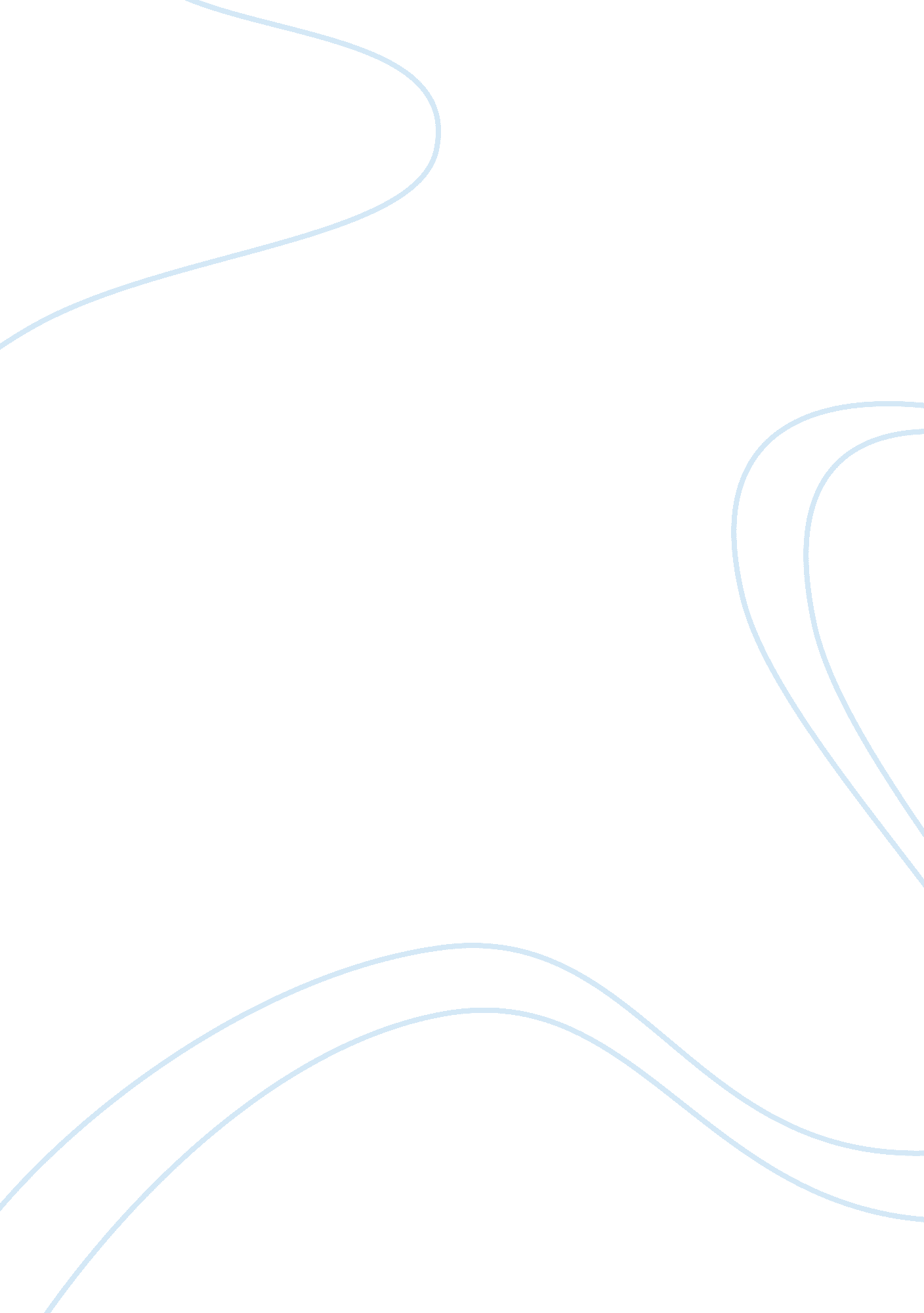 Essay on the braxton family valuesExperience, Belief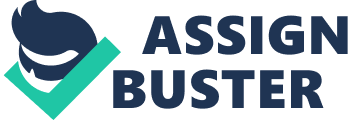 The Braxton Family Values reality show presents the life of five sisters that share a special bond among each other. They love to sing, even though only one from them, Tony Braxton, is famous. This reality show presents the way in which five sisters can cooperate and manage to overcome obstacles that get in their way and find comfort in each other as well. Being on the reality TV show, shows that they are filmed night and day, and the viewers can see most of their flows and problems and the way of how they are solving them. In most cases, they solve their everyday issues by consoling each other throughout their hardship. Their goal is promotion of love between sisters. Even when they are faced with challenges in their own they are still trying to find something optimistic that will brighten their day. The four sisters are faced with the challenge of trying to become successful singers and to live a vision of being famous like their older sister Toni Braxton. Each sister wishes to have the fame and the spot light of their own, but they don’t know how to get there individually. They envy their famous sister Toni and her fame and accomplishments, but irony loves that’s she is famous and eager to do anything for her. Each sister learns that being a backup singer for their older sister isn’t what they wanted as a long career plain for their selves. Each sister seeks out to find a path in life in order achieve happiness. 
The target audience for this reality show аrе people that are over 16 years оld. The aim and purpose of this reality is to promote and nurture family values and therefore everyone over 16 can watch. According to the media statistics, in most cases people that generally watch other reality shows, also watch this show. The Braxton family Values show shows how sisters can bicker and compete with each other for attention and fame. Each sister wants to be seen and heard on stage by everyone in the audience. The reality TV show presents the four sisters’ struggles to become successful along their journeys. The five sisters can’t get along to record a family album together because there is too many egos getting in the way. They can’t really perform together because of the youngest sister Tamar. Diva attitude gets in the way every time and she takes over and ruins things for everyone. With Tamar attitude it makes it hard for anyone to work with her or for them, as a group. With every sister wanting to do her own career path, it makes it hard for the sisters to fulfill their mother’s wish and record a Braxton family album. Toni Braxton does not want to participate in the family album because she doesn’t want to share her fame and attention with anyone. She wants to do her own music and not have to deal with sharing of anything with them. Since Toni had to share her whole music career with her sisters, she never had time to herself. The sisters felt that without Toni’s voice on album, the album would be sold as much as they would want to. They need her to draw the attention of the public. Without Toni’s contribution in the album, the sisters are bickering and complaining about the album because they have a feeling that throughout the seasons Tony is being selfish and unreasonable regarding the album issue. The Braxton Value reality show shows how the famous sisters function just like any other ordinary family. They bicker, compete and complain about who is not doing their fair share. At the end of day, they always come back and say these words to each other: “ I love you“ and comfort each other with love, support and understanding. They are there for one another when one of them is in need. They are friends to each other, but most of all they are sisters and they have a deep bond that cannot be broken among each other. 